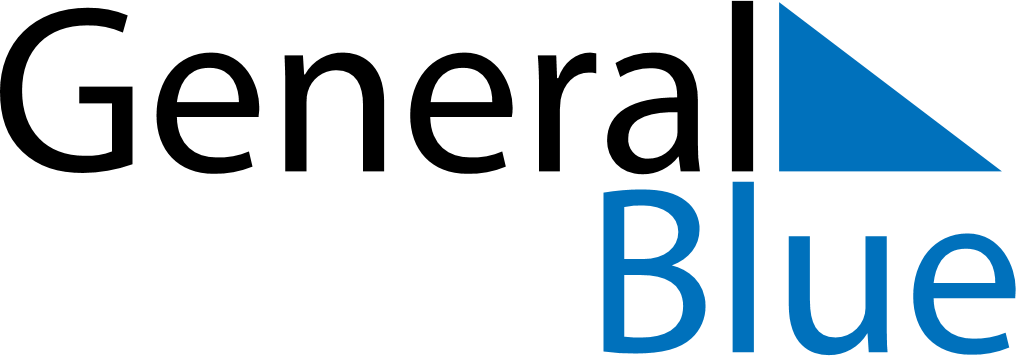 May 2024May 2024May 2024May 2024May 2024May 2024Wawa, Ontario, CanadaWawa, Ontario, CanadaWawa, Ontario, CanadaWawa, Ontario, CanadaWawa, Ontario, CanadaWawa, Ontario, CanadaSunday Monday Tuesday Wednesday Thursday Friday Saturday 1 2 3 4 Sunrise: 6:20 AM Sunset: 8:51 PM Daylight: 14 hours and 30 minutes. Sunrise: 6:19 AM Sunset: 8:53 PM Daylight: 14 hours and 33 minutes. Sunrise: 6:17 AM Sunset: 8:54 PM Daylight: 14 hours and 36 minutes. Sunrise: 6:15 AM Sunset: 8:55 PM Daylight: 14 hours and 39 minutes. 5 6 7 8 9 10 11 Sunrise: 6:14 AM Sunset: 8:57 PM Daylight: 14 hours and 42 minutes. Sunrise: 6:12 AM Sunset: 8:58 PM Daylight: 14 hours and 45 minutes. Sunrise: 6:11 AM Sunset: 9:00 PM Daylight: 14 hours and 48 minutes. Sunrise: 6:09 AM Sunset: 9:01 PM Daylight: 14 hours and 51 minutes. Sunrise: 6:08 AM Sunset: 9:02 PM Daylight: 14 hours and 54 minutes. Sunrise: 6:06 AM Sunset: 9:04 PM Daylight: 14 hours and 57 minutes. Sunrise: 6:05 AM Sunset: 9:05 PM Daylight: 14 hours and 59 minutes. 12 13 14 15 16 17 18 Sunrise: 6:04 AM Sunset: 9:06 PM Daylight: 15 hours and 2 minutes. Sunrise: 6:02 AM Sunset: 9:08 PM Daylight: 15 hours and 5 minutes. Sunrise: 6:01 AM Sunset: 9:09 PM Daylight: 15 hours and 7 minutes. Sunrise: 6:00 AM Sunset: 9:10 PM Daylight: 15 hours and 10 minutes. Sunrise: 5:58 AM Sunset: 9:12 PM Daylight: 15 hours and 13 minutes. Sunrise: 5:57 AM Sunset: 9:13 PM Daylight: 15 hours and 15 minutes. Sunrise: 5:56 AM Sunset: 9:14 PM Daylight: 15 hours and 18 minutes. 19 20 21 22 23 24 25 Sunrise: 5:55 AM Sunset: 9:15 PM Daylight: 15 hours and 20 minutes. Sunrise: 5:54 AM Sunset: 9:17 PM Daylight: 15 hours and 22 minutes. Sunrise: 5:53 AM Sunset: 9:18 PM Daylight: 15 hours and 25 minutes. Sunrise: 5:52 AM Sunset: 9:19 PM Daylight: 15 hours and 27 minutes. Sunrise: 5:51 AM Sunset: 9:20 PM Daylight: 15 hours and 29 minutes. Sunrise: 5:50 AM Sunset: 9:21 PM Daylight: 15 hours and 31 minutes. Sunrise: 5:49 AM Sunset: 9:22 PM Daylight: 15 hours and 33 minutes. 26 27 28 29 30 31 Sunrise: 5:48 AM Sunset: 9:23 PM Daylight: 15 hours and 35 minutes. Sunrise: 5:47 AM Sunset: 9:25 PM Daylight: 15 hours and 37 minutes. Sunrise: 5:46 AM Sunset: 9:26 PM Daylight: 15 hours and 39 minutes. Sunrise: 5:45 AM Sunset: 9:27 PM Daylight: 15 hours and 41 minutes. Sunrise: 5:45 AM Sunset: 9:28 PM Daylight: 15 hours and 43 minutes. Sunrise: 5:44 AM Sunset: 9:29 PM Daylight: 15 hours and 44 minutes. 